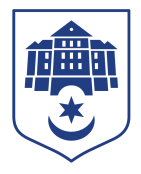 ТЕРНОПІЛЬСЬКА МІСЬКА РАДА                                                 Управління культури і мистецтвбульв. Тараса Шевченка,1, м. Тернопіль, 46001 тел.: (0352) 52 67 32 е-mail: kultura_mr.ter@ukr.netПідпорядкованими установами управління культури і мистецтв ТМР за період з 07.03.24 - 14.03.24 проведено ряд заходів, а саме:Начальник управління			                      Світлана КОЗЕЛКОЛюдмила Бойко, 526732ДатаНазва заходуКороткий описКонтактні даніКонтактні дані07.03.2024 Лекція-концерт на тему: «Програмно- зображальна музика».Ведуча - викладач відділу музично- теоретичних дисциплін/- Дудок М.Я.Тернопільська музична школа №2 імені Михайла ВербицькогоЗаступник директора з навчально-методичної роботи –Ткачук Валерій Леонідовичвул. Захисників України, 4Тернопільська музична школа №2 імені Михайла ВербицькогоЗаступник директора з навчально-методичної роботи –Ткачук Валерій Леонідовичвул. Захисників України, 407.03.2024 Літературні читання«Тарас Шевченко-наш геній»Ознайомлення з творчим шляхом Т. Г. Шевченка.Читання його віршів та виконання пісеньучнями КобзарівськоїгімназіїКлуб-філія с. Кобзарівка.Кривий Володимир ЯрославовичКлуб-філія с. Кобзарівка.Кривий Володимир Ярославович07-08.03.2024Прослуховування до обласного конкурсу «Творчість Юних» Відділ народних інструментівТернопільська музична школа №2 імені Михайла ВербицькогоЗаступник директора з навчально-методичної роботи –Ткачук Валерій Леонідовичвул. Захисників України, 4Тернопільська музична школа №2 імені Михайла ВербицькогоЗаступник директора з навчально-методичної роботи –Ткачук Валерій Леонідовичвул. Захисників України, 407.03.2024Презентація двох томника Галини Садовської «Де твій берег, Україно?»У книзі зібрано публіцистичні статті, опубліковані журналісткою в газеті «Вільне життя» за роки незалежності УкраїниЦентральна міська бібліотекаЦентральна міська бібліотека07.03.2024До 210-ї річниці від дня народження Тараса Шевченка:Арт-терапевтичне заняття  "Тарас Шевченко – художник слова та пензля"Запросили членів ГО «Виходь назовні» та викладачів СЮТ, підготували  матеріали для проведення арт-терапевтичного заняття "Тарас Шевченко – художник слова та пензля".Ознайомили присутніх  з творчістю Т. Шевченка, художньою виставкою творчих робіт учнів Тернопільської художньої школи ім. М. Бойчука, провели конкурс на краще читання віршів Т. Шевченка.Бібліотека – філія №2 для дорослихКоненко Ольга Миколаївнавул. Миру, 4-А.Бібліотека – філія №2 для дорослихКоненко Ольга Миколаївнавул. Миру, 4-А.07.03.2024Заняття для дошкільників «Створи свого Вінні Пуха»Розвиваюче заняття для дошкільників, проведене спільно з волонтерами Тернопільської організації товариства Червоного Хреста.Започаткування дитячої студії «Пізнайко»Центральна дитяча бібліотекавул. Миру, 4а.Лойко Галина Центральна дитяча бібліотекавул. Миру, 4а.Лойко Галина 07.03.2024Майстер-клас «Святково-вітальна листівка»Гурток BOOK-локація, виготовлення святково-вітальної листівкиБібліотека-філія №3 для дітейТкачук Світлана Михайлівнабульв. Данила  Галицького, 16Бібліотека-філія №3 для дітейТкачук Світлана Михайлівнабульв. Данила  Галицького, 1607.03.2024Поетичний колаж «Жива поезія Шевченка»Читання поезій Тараса Григоровича ШевченкаЗОШ №10 , 3-ББібліотека-філія №3 для дітейТкачук Світлана МихайлівнаБульвар  Д.  Галицького, 16Бібліотека-філія №3 для дітейТкачук Світлана МихайлівнаБульвар  Д.  Галицького, 1607.03.2024Екскурсія за арт-буком «Тарас Шевченко на Тернопільщині»З нагоди 210-ої річниці від дня народження Тараса Шевченка на екскурсію за арт-буком «Тарас Шевченко на Тернопільщині» завітали учні 2-А та 2-Б класів ТСШ №5. Діти також ділилися поетичним словом талановитого поета.Бібліотека-філія №2 для дітей Галина Васильківвул. Івана Франка, 21Бібліотека-філія №2 для дітей Галина Васильківвул. Івана Франка, 2108.03.2024Екскурсія «У світі книги»Екскурсія, ознайомлення дітей з бібліотекою ЗОШ №10, 1-А, 1-ВБібліотека-філія №3 для дітейТкачук Світлана Михайлівнабульв. Данила Галицького, 16Бібліотека-філія №3 для дітейТкачук Світлана Михайлівнабульв. Данила Галицького, 1608.03.2024Мальовані анімації «Спогади про дитинство Тараса». Бібліотечний флешмоб «Шевченка читають всі»Учні 4-В класу ЗОШ 11 з вчителем Уляною Данильчук з повітряного пластиліну ліпили анімації на вірш «Садок вишневий коло хати»Тараса ШевченкаБібліотека-філія № 5 для дорослих,Данчевська Надія,просп. Злуки, 33Бібліотека-філія № 5 для дорослих,Данчевська Надія,просп. Злуки, 3308.03.2024До 210-х роковин Т. Г. ШевченкаШевченківське вшанування: «Тарасове слово звучатиме вічно»До вшанування 210-х роковин Т. Г. Шевченка були проведені Шевченкові читання користувачами нашої бібліотеки, дорослими та дітками.Бібліотека-філія №7 для дорослихДем’янчик Ю.Л.вул. Миколи Карпенка, 14 Бібліотека-філія №7 для дорослихДем’янчик Ю.Л.вул. Миколи Карпенка, 14 08.03.2024Літературно – музичне свято «На струнах Кобзаревої душі»Концерт до дня народження Тараса Шевченка від талановитих учнів Тернопільської музичної школи №1 ім В. Барвінського для учні 4-Б класу ТЗОШ №4Бібліотека-філія №2 для дітей Галина Васильківвул. Івана Франка, 21Бібліотека-філія №2 для дітей Галина Васильківвул. Івана Франка, 2108.03.202411.30 год.Літературно-мистецькі акорди «Єднаймо душі словом Кобзаря»З нагоди 210-річчя з дня народження Т. Г. Шевченка відбулося літературно-мистецьке дійство за участю актора Тернопільського академічного обласного драматичного театру Юрія Черненка, студентів Тернопільського мистецького фахового коледжу  ім. С. Крушельницької Гладкої Оксани та Пальчик Андріани, учні 9-А та 9-В класів ЗОШ №11.У програмі: художнє читання творів Т. Шевченка, мультимедійна презентація «Нас єднає Шевченкове слово», розгорнута коментована кн. виставка «Шевченко у серці моєму»Бібліотека-філія №4 для дітейМалецька Любов Михайлівнавул. Богдана Лепкого, 6Бібліотека-філія №4 для дітейМалецька Любов Михайлівнавул. Богдана Лепкого, 608.03.2024Прослуховування до обласного конкурсу «Творчість юних»Фортепіанний відділТернопільська музична школа №2 імені Михайла ВербицькогоЗаступник директора з навчально-методичної роботи –Ткачук Валерій Леонідовичвул. Захисників України, 4Тернопільська музична школа №2 імені Михайла ВербицькогоЗаступник директора з навчально-методичної роботи –Ткачук Валерій Леонідовичвул. Захисників України, 408.03.2024Спільна виставка творчих робіт з нагоди 210 – ї  річниці від дня народження Т. ШевченкаВ фойє Українського Дому відбулося відкриттяспільної виставки «Борітеся-поборете!»  де були представлені творчі роботи родини художників-майстрів Гірняк, мистецьких робіт «Стежками Кобзаря» учнів закладів освіти м. Тернополя та переможців Міжнародного проекту-конкурсу «Тарас Шевченко єднає народи».Управління культури і мистецтв тернопільської міської ради.Комунальна установа«Тернопільський міський палац культури «Березіль»ім. Леся Курбаса»Заступник директора  Дмитрів Наталія Євгенівна – бульв. Тараса Шевченка, 27Український Дім.Управління культури і мистецтв тернопільської міської ради.Комунальна установа«Тернопільський міський палац культури «Березіль»ім. Леся Курбаса»Заступник директора  Дмитрів Наталія Євгенівна – бульв. Тараса Шевченка, 27Український Дім.09.03.2024Покладання квітів до пам’ятника Т.Шевченка  з нагоди 210 – ї  річниці від дня народженняУ Тернополі поетичним словом, молитвою та піснею вшанували 210-річницю з дня народження видатного українського поета, художника, генія, пророка Тараса Шевченка.Управління культури і мистецтв тернопільської міської ради.Комунальна установа«Тернопільський міський палац культури «Березіль»ім. Леся Курбаса»Заступник директора  Дець Петро Петрович – Сквер КобзаряУправління культури і мистецтв тернопільської міської ради.Комунальна установа«Тернопільський міський палац культури «Березіль»ім. Леся Курбаса»Заступник директора  Дець Петро Петрович – Сквер Кобзаря09.03.2024Спільний захід з нагоди 210 – ї  річниці від дня народження Т. Шевченка «Усі ідемо до Тараса»В Українському Домі відбувся концерт з нагоди 210 річниці з дня народження Т.Г.Шевченка  де звучали його вірші та пісні. Управління культури і мистецтв тернопільської міської ради.Комунальна установа«Тернопільський міський палац культури «Березіль»ім. Леся Курбаса»  Заступник директора  Дмитрів Наталія Євгенівна – бульв. Тараса Шевченка, 27Український Дім.Управління культури і мистецтв тернопільської міської ради.Комунальна установа«Тернопільський міський палац культури «Березіль»ім. Леся Курбаса»  Заступник директора  Дмитрів Наталія Євгенівна – бульв. Тараса Шевченка, 27Український Дім.09.03.2024Літературно-музичний вечір по відзначенню 210-ї річниці від дня народження Т. Г. Шевченка«Тарас Шевченко – геніальний син українського народу»В клубі-філії с. Плесківці відбувся літературно-музичний вечір до дня 210-ї річниці від дні народження Т.Г.Шевченка«Т. Шевченко - геніальний син українського народу». В пам’ять великого генія прозвучали вірші і пісні Кобзаря, у виконанні гурту «Гомін над Серетом» учасниками художньої самодіяльності клубу-філії с. Плесківці.Клуб-філія с. ПлесківціЧернихівська Марія Дмитрівна Клуб-філія с. ПлесківціЧернихівська Марія Дмитрівна 10.03.2024Благодійний концерт по збору коштів на ЗСУ з нагоди 210 – ї  річниці від дня народження Т. Шевченка «Борітеся-поборете!»Благодійний концерт на підтримку ЗСУ з нагоди 210-річниці від дня народження Т. Г. Шевченка. За участі:- народного аматорського хору національно-патріотичної пісні «Заграва»;- народного аматорського жіночого хору Союзу Українок «Дзвони пам’яті»;- народного аматорського хору ім. І. Кобилянського;- зразкового аматорського театру «Тріумф» та народного аматорського ансамбль танцю «Червона калина»  ПК «Березіль» ім. Леся Курбаса.Управління культури і мистецтв тернопільської міської ради.Комунальна установа«Тернопільський міський палац культури «Березіль»ім. Леся Курбаса». Заступник директора  Дець Петро Петрович – бульв. Тараса Шевченка, 27Український Дім.Управління культури і мистецтв тернопільської міської ради.Комунальна установа«Тернопільський міський палац культури «Березіль»ім. Леся Курбаса». Заступник директора  Дець Петро Петрович – бульв. Тараса Шевченка, 27Український Дім.10.03.2024 «Крізь простір і час звучать Шевченкові слова» до 210 – ої річниці від дня народження Т.Г. Шевченка  Учасники художньої самодіяльностіБК-філії с.Чернихів вшанували пам’ять Т.Г. Шевченка з нагоди 210-ї річниці від Дня народження.Чудове виконання прозових та поетичних творів великого Кобзаря вразило всіх присутніх. Народний аматорський хор виконав пісні на слова Т.Г. Шевченка. До пам’ятника великого українського митця  Т. Г. Шевченка, який знаходиться на прибудинковій території БК-філії с. Чернихів, поклали квіти.Будинок культури-філія села Чернихів, Лисак Ганна Володимирівна,село Чернихів, вул. Центральна, 26АБудинок культури-філія села Чернихів, Лисак Ганна Володимирівна,село Чернихів, вул. Центральна, 26А10.03.2024 Благодійний концерт присвячений 210- й річниці від дня народження Т. Г. Шевченка «І знову з нами ти великий Пророче!»В Будинку культури "Пронятин" традиційно вшанували пам'ять Т.Г.Шевченка з нагоди 210-ї річниці від дня народження. Участь у заході взяли талановиті мистецькі колективи БК "Пронятин", Чудове виконання творів Шевченка звучало у виконанні вокального ансамблю "Березівка" , тріо "Мрія", інсценізація "Тополя" за участю театрального гуртка, насолодитися талантами своїх дітей та онуків із хореографічною композицією "Думи" , виступив дитячий танцювальний колектив "Веснянка", літературно- мистецька композиція "Пророчий голос Кобзаря" за участю дитячого вокального ансамблю "Леліточка" та інших виконавців.На завершення звучав "Заповіт" у виконанні всіх учасників та глядачів.В Будинку культури "Пронятин" традиційно вшанували пам'ять Т.Г.Шевченка з нагоди 210-ї річниці від дня народження. Участь у заході взяли талановиті мистецькі колективи БК "Пронятин", Чудове виконання творів Шевченка звучало у виконанні вокального ансамблю "Березівка" , тріо "Мрія", інсценізація "Тополя" за участю театрального гуртка, насолодитися талантами своїх дітей та онуків із хореографічною композицією "Думи" , виступив дитячий танцювальний колектив "Веснянка", літературно- мистецька композиція "Пророчий голос Кобзаря" за участю дитячого вокального ансамблю "Леліточка" та інших виконавців.На завершення звучав "Заповіт" у виконанні всіх учасників та глядачів.Будинок культури «Пронятин»Вовчишин Анатолій Ярославовичвул. Мирна, 43.10.03.2024День настільних ігор в бібліотеці згідно програми «Діти Героїв»Настільно-розвиваючі ігри у бібліотеці, бібліотерапія.Настільно-розвиваючі ігри у бібліотеці, бібліотерапія.Бібліотека-філія №3 для дорослих, Варениця Ярослава Тадеївна, вул. Дарії Віконської, 110.03.2024Поетичний марафон «Сторінками Кобзаря»В українській світлиці Етно-центру відбувся поетичний марафон «Сторінками Кобзаря»  до 210-річчя з Дня народження  Тараса Шевченка.Користувачі книгозбірні та майстрині з ТО «Берегиня» читали  вірші Великого КобзаряВ українській світлиці Етно-центру відбувся поетичний марафон «Сторінками Кобзаря»  до 210-річчя з Дня народження  Тараса Шевченка.Користувачі книгозбірні та майстрині з ТО «Берегиня» читали  вірші Великого КобзаряБібліотека-філія №4 для дорослих, Зімінська Ганна Миколаївнабульв. Данила Галицького, 6.11.03.2024Літературно-народознавча майстерка «Лисичка -кума» У межах акції книгозбірні «Дитинство починається з казки» проведено:Літературна мандрівка за народними українськими казками про лисичку;Творча майстерка з виготовлення м’якої іграшки «Лисичка-кума»У межах акції книгозбірні «Дитинство починається з казки» проведено:Літературна мандрівка за народними українськими казками про лисичку;Творча майстерка з виготовлення м’якої іграшки «Лисичка-кума»Бібліотека-філія №3 для дорослих, Варениця Ярослава Тадеївна, вул. Дарії Віконської,111.03.2024Творча зустріч з Оленою ХодюкВідбулася зустріч з письменницею, активною волонтеркою, пластункою з міста Шумськ - Олена Ходюк. Авторка презентувала свої книги «Казки незламності» та «Казки з Дрімайликової торби» для учнів 4-Б класу ТСШ №5. Відбулася зустріч з письменницею, активною волонтеркою, пластункою з міста Шумськ - Олена Ходюк. Авторка презентувала свої книги «Казки незламності» та «Казки з Дрімайликової торби» для учнів 4-Б класу ТСШ №5. Бібліотека-філія №2 для дітейГалина Васильків вул. Івана Франка, 2111.03.2024Науково-просвітницька зустріч «Жінки в науці: ламати стереотипи та змінювати світ»Ініціаторка та кураторка проведення заходу Ольга Спільніченко - просвітянка, викладачка Галицького фахового коледжу ім. В'ячеслава Чорновола, спікерка - асистентка кафедри інформаційної діяльності та соціальних наук ТНТУ ім. Івана Пулюя Тамара Чоп. Цікаву розповідь слухали учні 10-Б класу ТЗОШ №4. Ініціаторка та кураторка проведення заходу Ольга Спільніченко - просвітянка, викладачка Галицького фахового коледжу ім. В'ячеслава Чорновола, спікерка - асистентка кафедри інформаційної діяльності та соціальних наук ТНТУ ім. Івана Пулюя Тамара Чоп. Цікаву розповідь слухали учні 10-Б класу ТЗОШ №4. Бібліотека-філія №2 для дітей, Галина Васильківвул. Івана Франка, 2112.03.2024Вечір-вшанування 210 - річниці з дня народження Великого КобзаряВедуча Оксана ПрокопВедуча Оксана ПрокопТернопільська музична школа №2 імені Михайла ВербицькогоЗаступник директора з навчально-методичної роботи –Ткачук Валерій Леонідовичвул. Захисників України, 412.03.2024До Дня українського добровольця : Героїко – патріотична година «Уклін усім, хто український край боронить»До Дня українського добровольця відбулася зустріч завідувача відділу російсько-української війни Музею національно-визвольної боротьби Тернопільщини І. Войцехівського та учнів 8-В класу ТНВК ШЕЛ 9 ім. І.Блажкевич.Також  підготували тематичну книжкову виставку «Вшановуємо подвиг українських добровольців»До Дня українського добровольця відбулася зустріч завідувача відділу російсько-української війни Музею національно-визвольної боротьби Тернопільщини І. Войцехівського та учнів 8-В класу ТНВК ШЕЛ 9 ім. І.Блажкевич.Також  підготували тематичну книжкову виставку «Вшановуємо подвиг українських добровольців»Бібліотека – філія №2 для дорослих12.03.2024Екскурсія за експозицією музею «Літературне Тернопілля»Екскурсія для військовослужбовців Державної служби транспортуЕкскурсія для військовослужбовців Державної служби транспортуБібліотека-філія №2 для дітейГалина Васильківвул. Івана Франка, 2113.03.2024Літературно-мистецька імспреза «Шевченко наш. Шевченко всенародний. Шевченко всесвітній»В рамках культурно-просвітницького проєкту «Відомі краяни» відбулося літературно-мистецьке за участі просвітянки Г.ШотВ рамках культурно-просвітницького проєкту «Відомі краяни» відбулося літературно-мистецьке за участі просвітянки Г.ШотЦентральна міська бібліотекаЛехіцька Оксанавул. Руська, 3113.03.2024Ювілейна академія«Любов’ю Україні поможім…»Захід присвячено 90-річчю від дня народження Володимира Вихруща. Участь у якому взяли: Тернопільські письменники, студенти ТНПУ ім. В.Гнатюка, син - Анатолій Вихрущ та поціновувачі творчості В. Вихруща. Захід присвячено 90-річчю від дня народження Володимира Вихруща. Участь у якому взяли: Тернопільські письменники, студенти ТНПУ ім. В.Гнатюка, син - Анатолій Вихрущ та поціновувачі творчості В. Вихруща. Бібліотека-філія №2 для дітей Галина Васильківвул. Івана Франка, 21